Season 2017/18 Updated Training Opportunities as at 20/09/17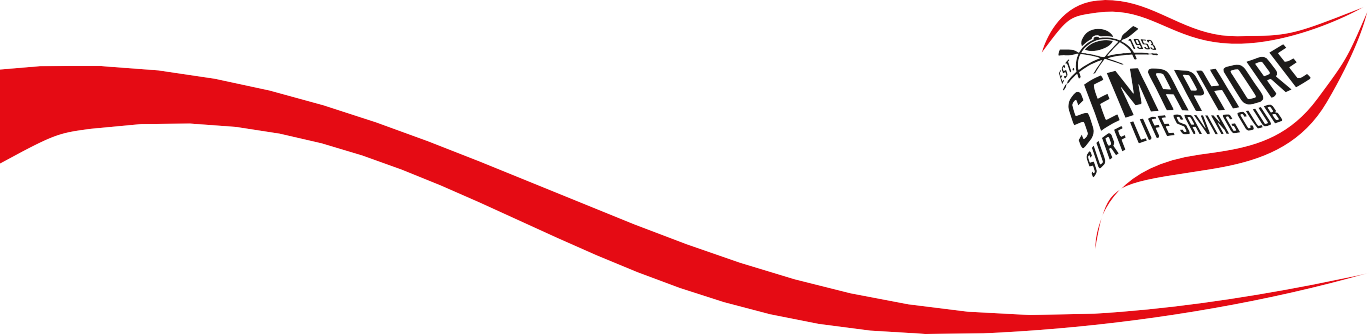 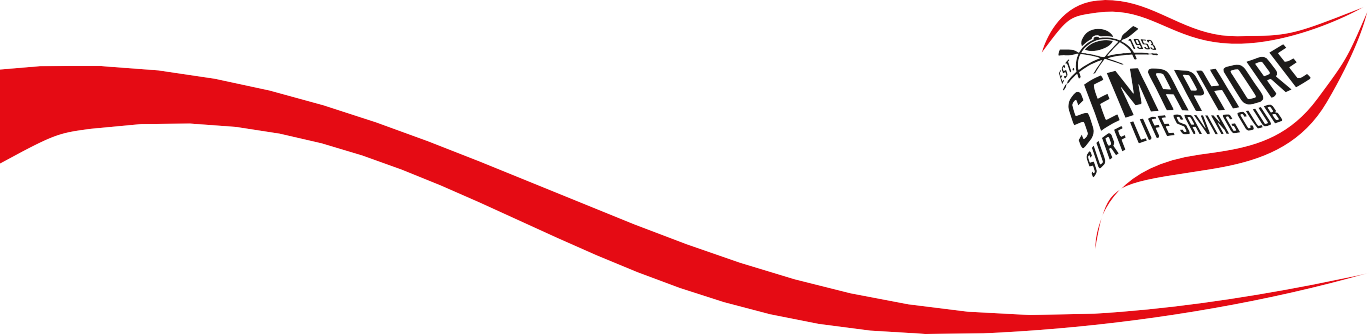 Workbook: Accessing SRC or Bronze online workbook is via: https://portal.sls.com.au (please use Chrome or Google to access this even when using devices as Safari results in the course not being logged as completed.)
Once logged in (any issues with logging in call 1300 724 006) go to courses at the top of the page this takes you to SLSA E-Learning press login. Once in press Training Library and pick SLS Lifesaving then pick SLS- SRC or Bronze.Timed Swim: Largs Bay Swim Centre, Victoria Road - Wednesday 4 October 7pm.Senior First Aid: Required prior to SRC/Bronze Training & Welcome First Aiders on PatrolPhone State Centre 8354 6900 to book any date on their website http://www.surflifesavingsa.com.au/courses/SRC Course/Top Up from SRC to Bronze OnlyOctober school holidays – 29 Sept until 16 October Sessions will take place on Tuesday 3. Thursday 5, Tuesday 10 and Thursday 12 October please advise using email below if wanting to be linked to this and please ensure that you do the online workbookAssessment Saturday 14 October – awaiting venueBronze & SRC Courses Training Patrol first date is Saturday 7 October The Training Patrol will have First Aid only and SRC Patrol members will be linked with.  All Training will occur on these patrols so please ensure that if you or your child wants to undertake SRC or Bronze training this year that you are linked to one of these patrols.  It is important that those aiming for their award attend these sessions to ensure that we can make their journey to SRC or Bronze as fluid as possible.ARTC: 14 & 15 October: 10am until 5pm – Will be signed in with Patrol including your proficiency – Register interest so that you can be sent link for the workbook which must be completed. Pre-assessment date to be organised. Assessment Monday 30 October – 6:30pm at SemaphoreProficiencies & ATV Drivers CoursePlease note as with this year all proficiencies and ATV Drivers courses will be completed during Patrol Times and that there is an expectation on members that if they are not linked to a Patrol or not able to attend on the date of the proficiency that they attend another set date.Please email the current Chief Instructor Jennie Charlton instructor@semaphoreslsc.com.auif interested in undertaking these trainings or have interest in IRB Crew or Driver, Spinal, Pain Management or interested in becoming a Trainer or Assessor and have or would like to gain your Certificate 4 Training and Assessment.